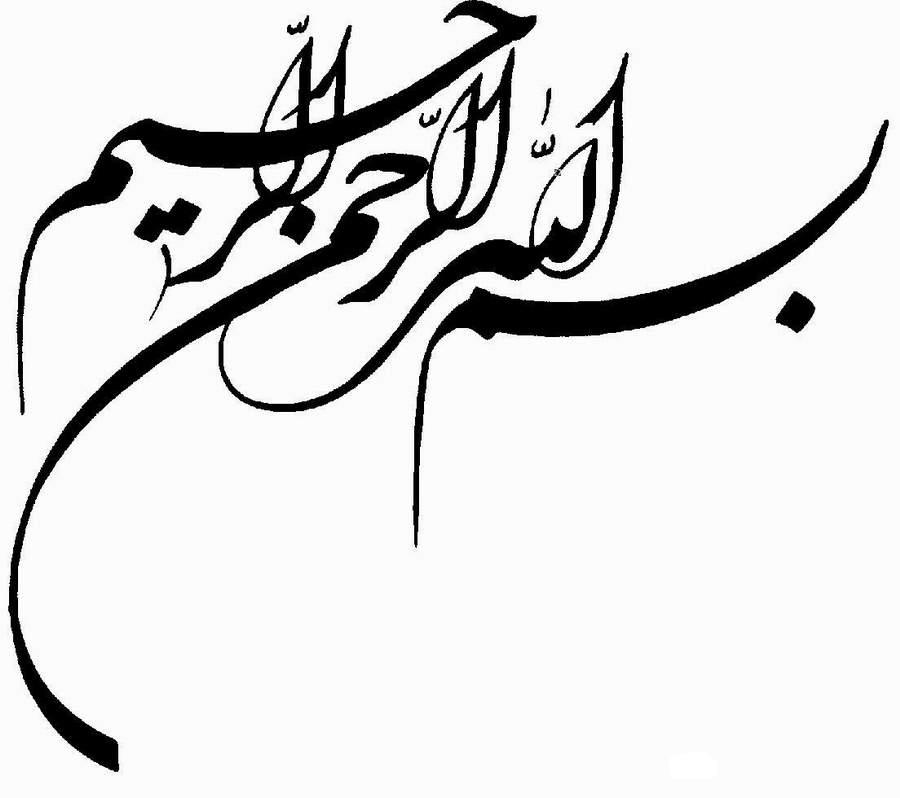 دانشگاه آزاد اسلامی واحد یزد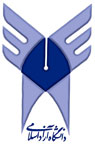 دانشکده فنی مهندسیپایان نامه برای دریافت درجه کارشناسی ارشدرشته: مهندسی کامپیوتر (معماری سیستمهای کامپیوتری)عنوان:بهبود مسیریابی آگاه از ازدحام براساس مدیریت ترافیک در       شبکههای حسگر بی سیمشهریور 96فهرست شکلهاشكل 2-1) همكاري گرهها در يك شبكه حسگر بيسيم	11شكل 2-2) يك حسگر طراحي‌‌شده براي شبكه‌هاي WSN که به اندازه يك سكه است	12شکل 2-3) انواع مختلف ازدحام	17شکل 3-1) انواع ترافیک ورودی به گره حسگر	40شکل 3-3) ساختار درختی گرههای حسگر	51شکل 4-1) محل قرارگیری گرههای حسگر در شبکه	55شکل 4-2) بخش از فایل tcl	56شکل 4-3) بخشی از فایل خروجی با پسوند .tr	60شکل 4-4) نتایج ارزیابی روش پیشنهادی بر اساس نرخ ارسال بستهها	62شکل 4-5) نرخ ارسال بستهها برای مقادیر مختلف ثابتها	63شکل 4-6) نتایج ارزیابی بر اساس تأخیر انتها به انتها	65شکل 4-7) ارزیابی تأثیر مقادیر مختلف ضرایب در میزان تأخیر	66شکل 4-8) نتایج ارزیابی بر اساس توان عملیاتی	68شکل 4-9) ارزیابی تأثیر مقادیر مختلف ضرایب در میزان توان عملیاتی	68شکل 4-10) نتایج ارزیابی بر اساس میزان انرژی مصرفی	69شکل 4-11) ارزیابی تأثیر مقادیر مختلف ضرایب در میزان توان عملیاتی	71فهرست جدولهاجدول 2-1) مقایسه نقاط ضعف و قوت کارهای پیشین	34جدول 3-1) جدول همسایگی گره 9	52جدول 4-1) مقدار پارامترها	58چکیدهازدحام در شبکههای حسگر بیسیم زمانی رخ میدهد که گرههای حسگر تعداد بستههای بیشتری را نسبت به تعدادی که میتوانند ارسال کنند، دریافت کنند. بنابراین لازم است مکانیسمهای کنترل ازدحام سریع و کارآمدی در شبکههای حسگر بیسیم بکار گرفته شود. روشهای پیشین با معرفی الگوریتمهای مسیریابی به نوعی سعی در شناسایی و جلوگیری از ازدحام دارند که برای این کار کمتر از کنترل ترافیک و بافر موجود روی گرهها استفاده شده است. در این تحقیق یک پروتکل کنترل و جلوگیری از ازدحام برای شبکههای حسگر بیسیم، با هدف افزایش نرخ ارسال بستهها و توان عملیاتی و کاهش تأخیر و انرژی مصرفی ارائه شده است. برای پیشبینی و جلوگیری از ازدحام، از یک تابع ارزش استفاده میشود که در آن از پارامترهای کیفیت لینکها استفاده شده است. بر اساس آن مسیری انتخاب میشود که از رخ دادن ازدحام جلوگیری شود. همچنین بعد از رخ دادن ازدحام از یک روال انتخاب مسیرجایگزین استفاده میشود. شبیهسازی روش پیشنهادی در محیط NS2 انجام گرفته است. نتایج ارزیابی بر اساس معیارهای مورد نظر نشان میدهد که روش پیشنهادی در مقایسه با روشهای دیگر کارایی بهتری داشته است.کلمات کلیدی: شبکه حسگر بیسیم، کنترل ازدحام، کنترل ترافیک، کیفیت لینکفصل اولکلیات تحقیقمقدمهپیشرفتهای اخیر در زمینهی مخابرات بیسیم، توانایی طراحی و ساخت حسگرهایی با توان مصرفی پایین، اندازه کوچک، قیمت مناسب و کاربردهای متنوع را فراهم نموده است. این حسگرهای کوچک توانایی انجام اعمالی چون دریافت اطلاعات مختلف محیطی، پردازش و ارسال اطلاعات را دارند که موجب پیدایش شبکههای حسگر بیسیم شده اند. این شبکهها متشکل از تعداد زیادی دستگاههای بسیار کوچک هستند که گرههای حسگر نامیده ميشوند. گرههای حسگر، دستگاههای کوچک و هوشمند با قابلیت ارتباط بیسیم هستند که میتوانند دادههای مختلفی نظیر نور، صوت، دما و غیره را دریافت و پردازش کنند و در نهایت به سایر گرهها انتقال دهند. وظیفه اصلی گره حسگر، جمعآوری داده در فواصل زمانی منظم و تبدیل آن به یک سیگنال الکترونیکي و انتشار سیگنال  )داده های گردآوری شده ( به صورت مستقيم و یا باواسطهی گرههای میانی، به یک گره مرکزی بنام گره چاهک است. یکی از چالشهای اصلی این شبکهها بروز ازدحام در شبکه هنگام ارسال دادهها است. بروز ازدحام، به دلایل مختلفی ممکن است رخ دهد و باعث ایجاد عملکرد منفی شبکه میشود. در این پژوهش سعی میکنیم که راهحلی جدید برای جلوگیری از رخ دادن ازدحام معرفی کنیم. در این فصل کلیاتی از تحقیق شامل بیان مسئله، اهمیت و ضرورت تحقیق، اهداف و فرضیات تحقیق و نوآوری تحقیق بیان میشود.بیان مسئله شبکههای حسگر بیسیم، شبکههایی هستند که از گرههای کوچکی به نام حسگر تشکیل یافتهاند که بطور متراکم در محدوده مشخصی گسترده شده و بطور بیسیم بهم متصل شدهاند که عمل بازیابی و نظارت بر دادهها را به عهده داشته و قادر به نگهداری، پردازش، مرتبسازی و ترکیب دادهها میباشند. شبکههای حسگر بیسیم از لحاظ نحوه جمعآوری و ارسال داده به دو دسته مبتنی بر رخداد و مبتنی بر جریان داده تقسیم میشوند. در هر دو روش، جریان دادهای از گرههای مبدأ به طرف ایستگاه پایه تشکیل میشود که میتواند موجب به وجود آمدن ازدحام در شبکه گردد. به بیانی دیگر، ازدحام در این شبکهها موقعی رخ میدهد که گرههای حسگر تعداد بستههای بیشتری را نسبت به آن تعدادی که میتوانند ارسال کنند، دریافت کنند. در واقع عدم مطابقت نرخ داده دریافتی و ارسالی موجب به وجود آمدن ازدحام در شبکه میشود. هنگامی که ازدحام رخ میدهد، بستههای دریافتی در یک صف در داخل گرهها ذخیره میشوند و در صورت پر بودن ظرفیت صف، بستههای دریافتی حذف میگردند. در نتیجه میزان قابلیت اطمینان در ارسال بستهها و همچنین توان عملیاتی شبکه کاهش مییابد. فراهم نمودن قابلیت اطمینان در شبکههای حسگر بیسیم با توجه به محدودیتهای منابع این شبکهها و محیط عملیاتی آنها یکی از چالشهای بسیار مهم میباشد. ارسالهای مجدد به خاطر عدم دریافت موفق بستههای ارسالی توسط گیرنده باعث اتلاف انرژی و کاهش طول عمر این شبکهها میگردد. از اینرو، ازدحام تاثیر مستقیمی در کارآمد بودن از لحاظ انرژی و همچنین کیفیت سرویس ارائه شده برای کاربرد مورد نظر دارد. بنابراین به منظور ذخیره انرژی گرههای حسگر، افزایش قابلیت اطمینان و همچنین افزایش طول عمر شبکه، ازدحام در شبکه بایستی کنترل شود. به منظورحفظ فاکتورهای اساسی در شبکههای حسگر، پروتکل پیشنهادی باید قابلیت کنترل ازدحام به صورت گام به گام و انتها به انتها جهت جلوگیری از گم شدن بستهها را داشته باشد و ترافیک را در هر گره و کل شبکه کاهش داده و قابلیت اطمینان شبکه را افزایش دهد.یکی از مهمترین چالشهای شبکههای حسگر، کمبود منابع به ویژه، انرژی محدود گرهها است. عمده مصرف انرژي گرهها مربوط به ارسال و دريافت دادهها توسط گرهها است. حتي ميتوان گفت كه عمليات مربوط به ارسال و دريافت به مراتب بيشتر از پردازش دادهها انرژي مصرف ميكند. بنابراين معرفي روشهاي مسيريابي انرژي مؤثر، به عنوان مهمترين عامل مديريت مصرف انرژي در شبكههاي حسگر بيسيم محسوب ميشود. در اغلب اوقات، برای نگهداری انرژی، گرههای بيكار در حالت خواب باقی می مانند و بصورت دورهای به حالت فعال در میآیند تا دادههای حس شده را بدست آورند و آنها را ارسال كنند. زيرا گوش دادن بيمورد سبب تلف شدن انرژي ميشود. در یک زمانبندی سختگیرانه زمانی که یک گره باید بیدار شود، محیط را حس کند و نقل و انتقال ( یا جابجایی مکانی) داشته باشد باید کاملا مشخص باشد تا تضمین کند که عمر شبکه حداکثر است. طراحی پروتکل مسیریابی در شبکههای حسگر بیسیم به دلیل برخی از محدودیتهای شبکه از قبیل انرژی، پهنای باند، محدودیت واحد پردازش و ذخیرهسازی دارای چالشهایی میباشد. ]2[اغلب روشهای مسیریابی به صورت چند گامی هستند. مسئلهای که ممکن است در این روشهای ایجاد شود ازدحام است. ازدحام زمانی اتفاق می افتد که میزان منابع درخواستی بیشتر از ظرفیت باشد. بروز ازدحام در شبکه باعث افزایش نرخ گم شدن بستهها و افزایش میزان انرژی مصرفی میشود. همچنین جلوگیری از بروز ازدحام همراه با توازن بار شبکه باعث افزایش توان عملیاتی شبکه میشود. مدیریت ازدحام به دو صورت جلوگیری از بروز ازدحام و کنترل ازدحام انجام میشود. در یک فرایند مسیریابی چندگامی هر گره بعد از جمع آوری دادهها، آنها را بوسیلهی گرههای میانی و به صورت سلسله مراتبی برای چاهک ارسال میکند. در این بین ازدحام روی گرههای نزدیک چاهک ایجاد میشود. بنابراین نیاز اساسی به شناسایی ازدحام و جلوگیری از رخ دادن آن و توازن بار گرهها بسیار حیاتی به نظر میرسد [3].معمولاً راهحلهای استفاده شده در شبکههای حسگر بیسیم برای جلوگیری و مدیریت ازدحام، انتخاب گرههای با فضای بافر مناسب و تنظیم نرخ ترافیک روی کوتاهترین مسیر بین گرهها است که این باعث کاهش توان عملیاتی انتها به انتها میشود. در پروتکلهای مسیریابی مبتنی بر تقاضا، معمولاً کشف ازدحام انجام نمیگیرد. بسیاری از این پروتکلها معیارهای ارزیابی را به صورتی انتخاب میکنند که مشکل ایجاد ازدحام به چشم نیاید ولی در واقع ازدحام باعث کاهش توان عملیاتی این پروتکلها میشود [4و 5].برای حل این مشکل در روش پیشنهادی، یک روش مسیریابی آگاه از ازدحام و مبتنی بر توازن بار ترافیکی شبکه معرفی میشود. در این روش با استفاده از انتخاب بهینه گرهها در فرآیند مسیریابی، توسط پارامترهای ترکیبی، تا حد ممکن از بروز ازدحام جلوگیری میشود. اگر هم ازدحام بوجود آمد، در کوتاهترین زمان، آن را شناسایی کرده و از تأثیر منفی آن بر توان عملیاتی جلوگیری میشود. در نهایت کنترل ازدحام میتواند باعث کاهش نرخ گم شدن بستهها، مصرف کمتر انرژی، افزایش طول عمر شبکه و افزایش توان عملیاتی شبکه میشود.اهمیت و ضرورت تحقیقبا توجه به گسترش روزافزون شبكههاي حسگر بيسيم و كاربردهاي همهجانبه آنها در زمينههاي مختلف قطعاً استفاده از آنها ميتواند مقرون به صرفه باشد. مخصوصاً در موقعيتهايی كه وجود انسان در آنجا خطرساز است ميتوان از اين شبكهها استفاده كرد اما یکی از مهمترین چالشهای شبکههای حسگر، انرژی محدود گرهها است. عمده مصرف انرژي گرهها، مربوط به ارسال و دريافت دادهها توسط گرهها است. حتي ميتوان گفت كه عمليات مربوط به ارسال و دريافت به مراتب بيشتر از پردازش دادهها انرژي مصرف ميكند. در این بین، بروز ازدحام باعث مصرف بیشتر انرژی نیز خواهد شد. بنابراین معرفی الگوریتم مسیریابی مناسب همراه با جلوگیری و کنترل ازدحام میتواند باعث مدیریت مصرف انرژی به وسیلهی گرهها و افزایش طول عمر شبکه و بهینهسازی پارامترهای کیفیت خدمات در شبکه میشود.فرضیههای تحقیق عدم مدیریت ازدحام باعث افزایش نزخ گم شدن بسته ها و کاهش توان عملیاتی شبکه میشود.مسیریابی آگاه از ازدحام همراه با توازن ترافیک شبکه باعث بالا بردن توان عملیاتی شبکه و افزایش طول عمر شبکه میشود.در فرآیند مسیریابی و یافتن گرههای متوالی مسیر، استفاده از پارامترهای ترکیبی برای یافتن بهترین گره بعدی، تا حد زیادی میتواند از بروز ازدحام جلوگیری کند.بعد از بروز ازدحام، کنترل سریع آن میتواند از بروز مشکلات بیشتر جلوگیری کند.اهداف تحقیقمعرفی یک روش مسیریابی شبکه های حسگر بیسیم که بتواند از بروز ازدحام جلوگیری کند و در صورت رخ دادن، آن را مدیریت کند.توازن بار ترافیکی شبکهکاهش نرخ گم شدن بستههاافزایش طول عمر شبکهجنبهی نوآوری تحقیقدر روش پیشنهادی، یک روش مسیریابی آگاه از ازدحام و مبتنی بر توازن بار ترافیکی شبکه معرفی میشود. در این روش با استفاده از انتخاب بهینه گرهها در فرآیند مسیریابی، توسط پارامترهای ترکیبی، تا حد ممکن از بروز ازدحام جلوگیری میشود. اگر هم ازدحام بوجود آمد، در کوتاهترین زمان، آن را شناسایی کرده و از تأثیر منفی آن بر توان عملیاتی جلوگیری میشود. در نهایت کنترل ازدحام میتواند باعث کاهش نرخ گم شدن بستهها، مصرف کمتر انرژی، افزایش طول عمر شبکه و افزایش توان عملیاتی شبکه میشودساختار پایان نامهاين پايان نامه شامل 5 فصل است. در فصل اول كليات تحقيق شامل بيان مسئله، اهداف و فرضيات تحقيق بررسي ميشود. در فصل دوم ابتدا مباني تحقيق بيان ميشود و سپس توضيحاتي در مورد كارهاي انجام شده و معايب و مزاياي آنها داده ميشود. در فصل سوم جزئيات روش پيشنهادي و نحوه پياده سازي آن ميشود. در فصل چهارم ارزيابي و مقايسه روش پيشنهادي با روشهاي ديگر انجام ميشود و در نهايت در فصل پنجم، نتيجهگيري روش پيشنهادي مطرح شده و پيشنهاداتي براي بهبود كار مطرح ميشود.فصل دوم:مروری بر مبانی و پیشینه تحقیقفصل دوممروری بر مبانی و پیشینه تحقیقمقدمهدر این فصل ابتدا توصیحاتی در مورد مفاهیم اولیه شبکههای حسگر بیسیم داده میشود و ساختار و معماری آنها همراه با چالشها و کاربردهای آنها بررسی خواهد شد. از جمله چالشهای اصلی این شبکهها، مشکل ازدحام در این شبکهها که موضوع اصلی پژوهش ما است، بیان میشود و راهکارهای کلی آن بیان میشود. در ادامه، تعدادی از کارهای قبلی که در این زمینه انجام شدهاند را معرفی کنیم و با ساختار آنها و نقاط ضعف و قوت آنها آشنا شویم. بعد از شناسایی نقاط ضعف و قوت آنها، سعی میکنیم روش پیشنهادی را بر همین اساس معرفی کنیم.معرفي شبكههاي حسگر بيسيمشبکههاي حسگر بیسیم، از تعداد زیادی از دستگاههای بسیار کوچک تشكيل شدهاند که گرههای حسگر نامیده ميشوند. گرههای حسگر،  قطعات الكترونيكي هوشمند با قابلیت ارتباط بیسیم هستند که میتوانند دادههای مختلفی نظیر نور، صوت، دما و غیره را دریافت و پردازش کنند و در نهایت به سایر گرهها انتقال دهند. وظیفه اصلی گره حسگر، جمعآوری داده در فواصل زمانی منظم و تبدیل آن به سیگنالهاي الکترونیکی و انتشار آنها به صورت مستقيم و یا باواسطهی گرههای میانی به یک گره مرکزی بنام گره چاهک است. چاهک اطلاعات را از بقيه گرهها جمع آوری کرده و داده های گردآوری شده را مستقیماً و یا با واسطهی گرههای میانی به یک ایستگاه مرکزی که با محیط بیرون در ارتباط است تحویل می دهد. نوع خاصي از شبكههاي حسگر بيسيم وجود دارد كه به آنها شبكههاي حسگر بيسيم چند رسانهاي گفته ميشود. گرههاي به كار رفته در اين نوع شبكههاي قابليت دريافت، پردارش و ارسال صوت، تصوير و ويدئو را دارند. 